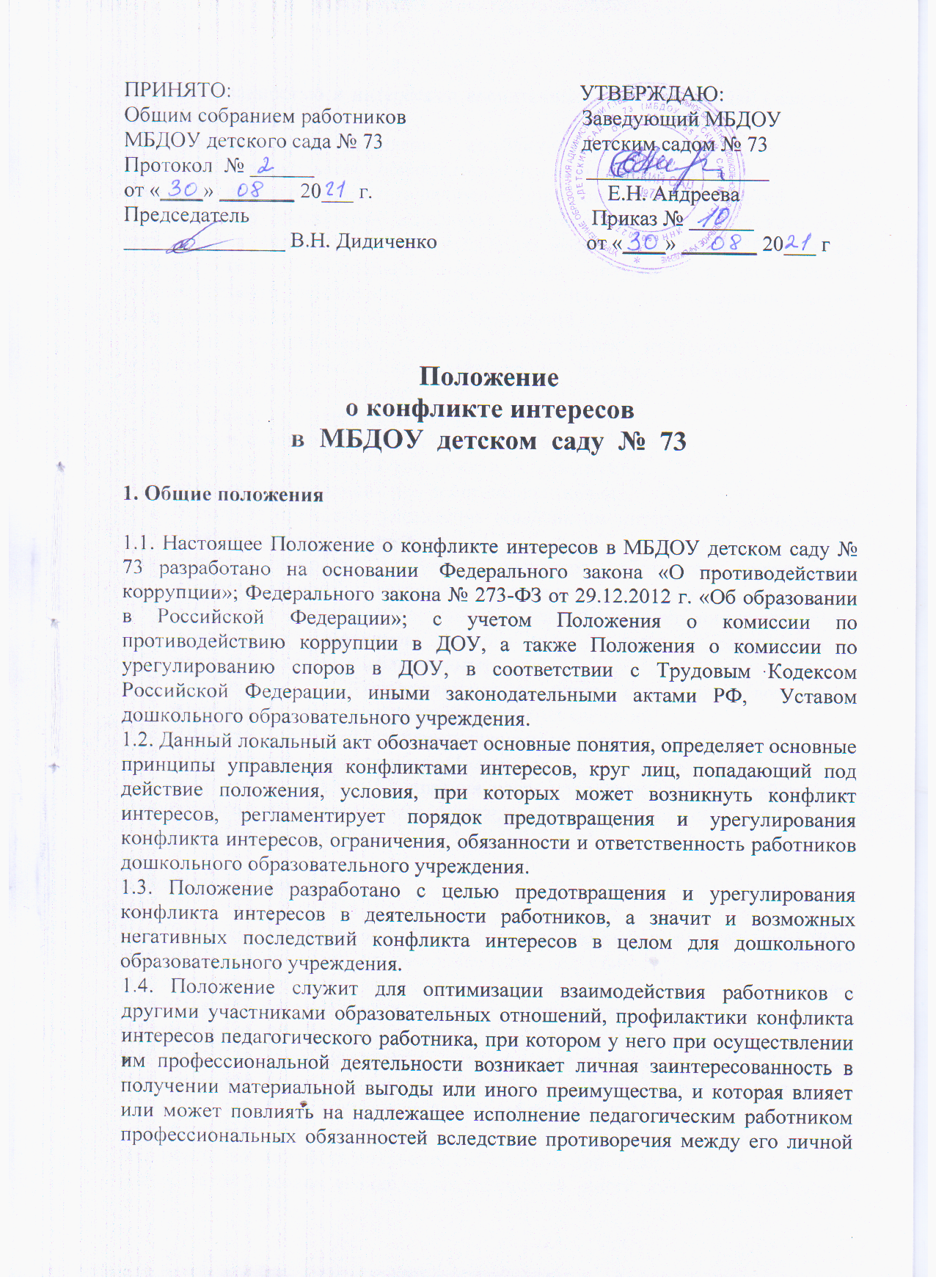 заинтересованностью и интересами воспитанников и их родителей (законных представителей).1.5. Своевременное выявление конфликта интересов в деятельности работников дошкольного образовательного учреждения является одним из ключевых элементов предотвращения коррупционных правонарушений.1.6. Правовое обеспечение конфликта интересов работника детского сада определяется федеральной и региональной нормативной базой. Первичным органом по рассмотрению конфликтных ситуаций в дошкольном образовательном учреждении является Комиссия по урегулированию споров между участниками образовательных отношений.1.7. При возникновении ситуации конфликта интересов работника дошкольного образовательного учреждения должны соблюдаться права личности всех сторон конфликта.1.8. Положение включает следующие аспекты: цели и задачи положения о конфликте интересов; используемые в положении понятия и определения; круг лиц, попадающих под действие положения; основные принципы управления конфликтом интересов в дошкольном образовательном учреждении; порядок раскрытия конфликта интересов работником дошкольного образовательного учреждения и порядок его урегулирования, в том числе возможные способы разрешения возникшего конфликта интересов; обязанности работников детского сада в связи с раскрытием и урегулированием конфликта интересов; определение лиц, ответственных за прием сведений о возникшем конфликте интересов и рассмотрение этих сведений; ответственность работников дошкольного образовательного учреждения за несоблюдение настоящего Положения. 1.9. Действие настоящего Положения распространяется на всех работников дошкольного образовательного учреждения вне зависимости от уровня занимаемой ими должности.2. Основные понятия2.1. Конфликт интересов работника - ситуация, при которой у работника ДОУ при осуществлении им профессиональной деятельности возникает личная заинтересованность в получении материальной выгоды или иного преимущества, которая влияет или может повлиять на надлежащее исполнение работником профессиональных обязанностей вследствие противоречия между его личной заинтересованностью и интересами другого работника, а также воспитанников, родителей воспитанников или их законных представителей.2.2. Под личной заинтересованностью работника ДОУ, которая влияет или может повлиять на надлежащее исполнение им должностных обязанностей, понимается возможность получения работником при исполнении должностных обязанностей доходов в виде денег, ценностей, иного имущества или услуг имущественного характера, иных имущественных прав для себя или для третьих лиц.3. Основные принципы управления конфликтом интересов3.1. В основу работы по управлению конфликтом интересов в ДОУ положены следующие принципы:обязательность раскрытия сведений о реальном или потенциальном конфликте интересов;индивидуальное рассмотрение и оценка репутационных рисков для дошкольного образовательного учреждения при выявлении каждого конфликта интересов и его урегулирование;конфиденциальность процесса раскрытия сведений о конфликте интересов и процесса его урегулирования;соблюдение баланса интересов дошкольного образовательного учреждения и работника при урегулировании конфликта интересов;защита работника от преследования в связи с сообщением о конфликте интересов, который был своевременно раскрыт работником и урегулирован (предотвращен) дошкольным образовательным учреждением.4. Круг лиц, попадающий под действие положения4.1. Действие настоящего Положения распространяется на всех работников ДОУ вне зависимости от уровня занимаемой ими должности и на физические лица, сотрудничающие с дошкольным образовательным учреждением на основе гражданско - правовых договоров.5. Условия, при которых возникает или может возникнуть конфликт интересов5.1. Под определение конфликта интересов в ДОУ попадает множество конкретных ситуаций, в которых работник может оказаться в процессе выполнения своих должностных обязанностей, поэтому составить исчерпывающий перечень таких ситуаций не представляется возможным.5.2.  В ДОУ выделяют следующие условия, при которых возникает или может возникнуть конфликт интересов:5.2.1. Условия (ситуации), при которых всегда возникает конфликт интересов работника:получение подарков и услуг;педагогический работник является членом жюри конкурсных мероприятий с участием своих воспитанников;небезвыгодные предложения педагогу от родителей (законных представителей) воспитанников, педагогом, чьей группы он является;небескорыстное использование возможностей родителей (законных представителей) воспитанников;сбор финансовых средств на нужды воспитанников от родителей (законных представителей) воспитанников;нарушение установленных в ДОУ запретов (передача третьим лицам и использование персональной информации воспитанников и других работников) и т.д.5.2.2. Условия (ситуации), при которых может возникнуть конфликт интересов работника:участие педагогического работника в наборе (приеме) воспитанников;педагогический работник занимается репетиторством с воспитанниками, которых он обучает;участие педагогического работника в установлении, определении форм и способов поощрений для своих воспитанников;иные условия (ситуации), при которых может возникнуть конфликт интересов работника дошкольного образовательного учреждения.6. Порядок предотвращения и урегулирования конфликта интересов6.1. Случаи возникновения у работника ДОУ личной заинтересованности, которая приводит или может привести к конфликту интересов, предотвращаются и (или) урегулируются в целях недопущения причинения вреда законным интересам иных участников образовательных отношений в дошкольном образовательном учреждении.6.2. С целью предотвращения возможного конфликта интересов педагогического работника реализуются следующие мероприятия:при принятии решений, локальных нормативных актов, затрагивающих права воспитанников и педагогических работников, учитывается мнение Педагогического совета дошкольного образовательного учреждения;обеспечивается прозрачность, подконтрольность и подотчетность реализации всех принимаемых решений, в исполнении которых задействованы педагогические работники и иные участники образовательных отношений детского сада;обеспечивается информационная открытость в соответствии с требованиями действующего законодательства Российской Федерации;осуществляется четкая регламентация деятельности работников внутренними локальными нормативными актами дошкольного образовательного учреждения;обеспечивается введение прозрачных процедур внутренней оценки для управления качеством образования в дошкольном образовательном учреждении;осуществляется создание системы сбора и анализа информации об индивидуальных образовательных достижениях воспитанников;осуществляются иные мероприятия, направленные па предотвращение возможного конфликта интересов работников дошкольного образовательного учреждения.6.3. Работник, в отношении которого возник спор о конфликте интересов, вправе обратиться в Комиссию по урегулированию споров (далее – Комиссия), в функции которой входит прием вопросов сотрудников об определении наличия или отсутствия данного конфликта. 6.4. Порядок принятия решений Комиссии по урегулированию споров и их исполнения устанавливается локальным нормативным актом дошкольного образовательного учреждения. Решение Комиссии является обязательным для всех участников образовательных отношений, подлежит исполнению в сроки, предусмотренные принятым решением, и может быть обжаловано в установленном законодательством Российской Федерации порядке.6.5. Комиссия берет на себя обязательство конфиденциального рассмотрения представленных сведений и урегулирования конфликта интересов. Поступившая информация должна быть проверена уполномоченным на это должностным лицом с целью оценки серьезности возникающих для ДОУ рисков и выбора наиболее подходящей формы урегулирования конфликта интересов. В итоге этой работы дошкольное образовательное учреждение может прийти к выводу, что ситуация, сведения о которой были представлены работником, не является конфликтом интересов и, как следствие, не нуждается в специальных способах урегулирования.6.6. Раскрытие сведений о конфликте интересов осуществляется в письменном виде. Допустимо первоначальное раскрытие конфликта интересов в устной форме с последующей фиксацией в письменном виде. Должностным лицом, ответственным за прием сведений о возникающих (имеющихся) конфликтах интересов является уполномоченный заведующим ДОУ, ответственный за профилактику коррупционных нарушений.6.7. Процедура раскрытия конфликта интересов доводится до сведения всех работников детского сада. При разрешении имеющегося конфликта интересов Комиссии следует выбирать наиболее мягкую меру урегулирования из возможных с учетом существующих обстоятельств. Более жесткие меры следует использовать только в случае, когда это вызвано реальной необходимостью или в случае, если более мягкие меры оказались недостаточно эффективными.6.8. При принятии решения о выборе конкретного метода разрешения конфликта интересов важно учитывать значимость личного интереса работника и вероятность того, что этот личный интерес будет реализован в ущерб интересам дошкольного образовательного учреждения.6.9. Комиссия может прийти к выводу, что конфликт интересов имеет место, и использовать различные способы его разрешения, в том числе:ограничение доступа работников ДОУ к конкретной информации, которая может затрагивать личные интересы работников;добровольный отказ работников детского сада или их отстранение (постоянное или временное) от участия в обсуждении и процессе принятия решений по вопросам, которые находятся или могут оказаться под влиянием конфликта интересов;пересмотр и изменение функциональных обязанностей работников дошкольного образовательного учреждения;перевод сотрудников на должность, предусматривающую выполнение функциональных обязанностей, не связанных с конфликтом интересов;отказ работников от своего личного интереса, порождающего конфликт с интересами дошкольного образовательного учреждения;передача работником принадлежащего ему имущества, являющегося основой возникновения конфликта интересов, в доверительное управление; увольнение работника из дошкольного учреждения по инициативе работника;увольнение работника по инициативе заведующего ДОУ за совершение дисциплинарного проступка, то есть за неисполнение или ненадлежащее исполнение работником по его вине возложенных на него трудовых обязанностей. 6.10. Приведенный перечень способов разрешения конфликта интересов не является исчерпывающим. В каждом конкретном случае по договоренности дошкольного образовательного учреждения и работника, раскрывшего сведения о конфликте интересов, могут быть найдены иные формы его урегулирования.6.11. Для предотвращения конфликта интересов работников необходимо следовать «Кодексу этики и служебного поведения работников дошкольного образовательного учреждения».6.12. До принятия решения Комиссией заведующий в соответствии с действующим законодательством принимает все необходимые меры по недопущению возможных негативных последствий возникшего конфликта интересов для участников образовательных отношений.6.13. Решение Комиссии по противодействию коррупции в ДОУ при рассмотрении вопросов, связанных с возникновением конфликта интересов работника, является обязательным для всех участников образовательных отношений и подлежит исполнению в сроки, предусмотренные указанным решением.6.14. Решение Комиссии по урегулированию споров между участниками образовательных отношений при рассмотрении вопросов, связанных с возникновением конфликта интересов педагогического работника, может быть обжаловало в установленном законодательством Российской Федерации порядке.7. Ограничения, налагаемые на работников при осуществлении ими профессиональной деятельности7.1. В целях предотвращения возникновения (появления) условий (ситуаций), при которых всегда возникает конфликт интересов работника ДОУ, устанавливаются ограничения, налагаемые на работников дошкольного образовательного учреждения при осуществлении ими профессиональной деятельности.7.2. На педагогических работников при осуществлении ими профессиональной деятельности налагаются следующие ограничения:запрет на членство в жюри конкурсных мероприятий с участием своих воспитанников за исключением случаев и порядка, предусмотренных Уставом дошкольного образовательного учреждения;запрет на использование с личной заинтересованностью возможностей родителей (законных представителей) воспитанников и иных участников образовательных отношений;запрет на занятия репетиторством с воспитанниками, которых он обучает.запрет на получение работниками подарков и иных услуг от родителей (законных представителей) воспитанников за исключением случаев и порядка, предусмотренных Уставом дошкольного образовательного учреждения.7.3. Педагогические работники ДОУ обязаны соблюдать данные ограничения и иные ограничения и запреты, установленные локальными нормативными актами дошкольного образовательного учреждения.8. Обязанности работников в связи с раскрытием и урегулированием конфликта интересов8.1. Положением устанавливаются следующие обязанности работников в связи с раскрытием и урегулированием конфликта интересов:при принятии решений по деловым вопросам и выполнении своих трудовых (служебных) обязанностей руководствоваться интересами детского сада - без учета своих личных интересов, интересов своих родственников и друзей;избегать (по возможности) ситуаций и обстоятельств, которые могут привести к конфликту интересов;своевременно раскрывать возникший (реальный) или потенциальный конфликт интересов;эффективно содействовать урегулированию возникшего конфликта интересов в дошкольном образовательном учреждении.8.2. Работники дошкольного образовательного учреждения обязаны принимать меры по недопущению любой возможности возникновения конфликта интересов при осуществлении ими профессиональной деятельности.8.3. В случае возникновения конфликта интересов работник незамедлительно обязан проинформировать об этом в письменной форме заведующего дошкольным образовательным учреждением.8.4. Заведующий дошкольным образовательным учреждением в трехдневный срок со дня, когда ему стало известно о конфликте интересов работника, обязан вынести данный вопрос на рассмотрение Комиссии по урегулированию споров между участниками образовательных отношений.8.5. Решение Комиссии по урегулированию споров при рассмотрении вопросов, связанных с возникновением конфликта интересов работников, является обязательным для всех участников трудовых, а также образовательных отношений и подлежит исполнению в сроки, предусмотренные указанным решением.9. Ответственность9.1. Ответственным лицом в ДОУ за организацию работы по предотвращению и урегулированию конфликта интересов работников при осуществлении ими профессиональной деятельности является заведующий дошкольным образовательным учреждением.9.2. Ответственное лицо в дошкольном образовательном учреждении за организацию работы по предотвращению и урегулированию конфликта интересов педагогических работников:утверждает настоящее Положение;утверждает иные локальные нормативные акты по вопросам соблюдения ограничений, налагаемых на педагогических работников при осуществлении ими профессиональной деятельности;утверждает соответствующие дополнения в должностные инструкции работников;организует информирование работников о налагаемых ограничениях при осуществлении ими профессиональной деятельности;при возникновении конфликта интересов работника организует рассмотрение соответствующих вопросов на комиссии по урегулированию споров между участниками образовательных отношений в дошкольном образовательном учреждении;организует контроль состояния работы в ДОУ по предотвращению и урегулированию конфликта интересов работников при осуществлении ими профессиональной деятельности.9.3. За непринятие работником мер по предотвращению или урегулированию конфликта интересов, стороной которого он является, с ним по инициативе работодателя в связи с утратой доверия согласно пункту 7.1 части 1 статьи 81 Трудового кодекса Российской Федерации может быть расторгнут трудовой договор.9.4. Все работники дошкольного образовательного учреждения несут ответственность за соблюдение настоящего Положения в соответствии с действующим законодательством Российской Федерации.10. Заключительные положения10.1. Настоящее Положение является локальным нормативным актом, принимается на Общем собрании работников ДОУ и утверждается (либо вводится в действие) приказом заведующего дошкольным образовательным учреждением.10.2. Все изменения и дополнения, вносимые в настоящее Положение, оформляются в письменной форме в соответствии действующим законодательством Российской Федерации.10.3. Настоящее Положение принимается на неопределенный срок. Изменения и дополнения к Положению принимаются в порядке, предусмотренном п.10.1 настоящего Положения.10.4. После принятия Положения (или изменений и дополнений отдельных пунктов и разделов) в новой редакции предыдущая редакция автоматически утрачивает силу.